Recommended Summary Plan for Emergency Care and Treatment for: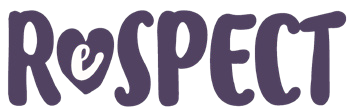 Personal detailsSummary of relevant information for this plan (see also section 6)Personal preferences to guide this plan (when the person has capacity)Capacity and representation at time of completionInvolvement in making this planClinicians’ signatures9. Confirmation of validity (e.g. for change of condition)Version 2.0 © Resuscitation Council UK, 2017Including diagnosis, communication needs (e.g. interpreter, communication aids) and reasons for the preferences and recommendations recorded.Details of other relevant planning documents and where to find them (e.g. Advance Decision to Refuse Treatment, Advance Care Plan). Also include known wishes about organ donation.Does the person have sufficient capacity to participate in making the recommendations on this plan?Yes / NoDo they have a legal proxy (e.g. welfare attorney, person with parental responsibility)who can participate on their behalf in making the recommendations?	Yes / No / UnknownIf so, document details in emergency contact section belowDesignation (grade/speciality)Clinician nameGMC/NMC/HCPC NumberSignatureDate & timeRoleNameTelephoneOther detailsLegal proxy/parentFamily/friend/otherGPLead ConsultantReview dateDesignation (grade/speciality)Clinician nameGMC/NMC/HCPC numberSignature